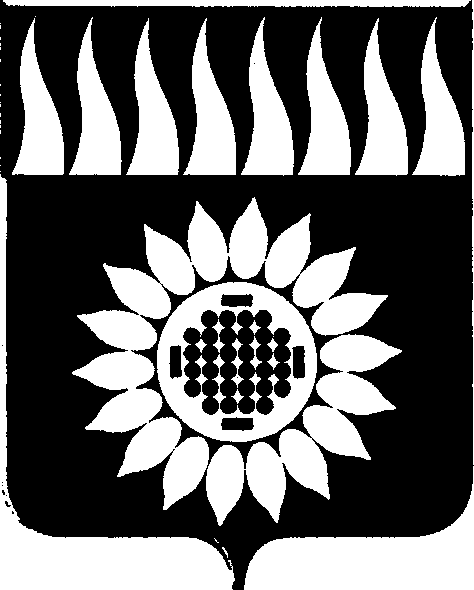 ГОРОДСКОЙ ОКРУГ ЗАРЕЧНЫЙД У М Ашестой  созыв_____________________________________________________________________________________________________ВОСЕМЬДЕСЯТ ПЕРВОЕ ОЧЕРЕДНОЕ ЗАСЕДАНИЕР Е Ш Е Н И Е25.03.2021 № 26-Р О внесении изменений в Правила благоустройства территории городского круга Заречный, утвержденные решением Думы городского округа Заречный от 01.03.2018 № 12-РРуководствуясь Федеральным законом от 06 октября 2003 года № 131-ФЗ «Об общих принципах организации местного самоуправления в Российской Федерации», решением Думы городского округа Заречный от 01.03.2018 г.                   № 12-Р «Об утверждении Правил благоустройства территории городского округа Заречный»Дума решила:1. Внести в решение Думы городского округа Заречный от 01.03.2018      № 12-Р «Об утверждении Правил благоустройства территории городского круга Заречный» следующие изменения и дополнения:1.1. Пункт 1.3. раздела 1 дополнить подпунктами 1.3.30 – 1.3.35 следующего содержания: «1.3.30. Обрезка кроны - удаление старых, больных, усыхающих, поврежденных, а также глубокая обрезка ветвей до их базальной части, стимулирующая образование молодых побегов, удаление ветвей, направленных в глубь кроны, и т.п.1.3.31. Отходы растительные - отходы растительного происхождения - опавшая листва, скошенная трава, трава после прополки, обрезанные ветки, возникающие в результате облагораживания земельных участков и прилегающей территории.1.3.32. Уход за зелеными насаждениями - комплекс агротехнических мероприятий, направленных на выращивание зеленых насаждений.1.3.33. Охрана зеленых насаждений - система административно-правовых, организационно-хозяйственных, экономических, архитектурно-планировочных и агротехнических мероприятий, направленных на сохранение зеленых насаждений.1.3.34. Повреждение зеленых насаждений - причинение вреда кроне, стволу, ветвям древесно-кустарниковых растений, их корневой системе, повреждение надземной части и корневой системы травянистых растений, как влекущее, так и не влекущее прекращение роста.1.3.35. Перенос зеленых насаждений - выкапывание зеленых насаждений с посадкой их в ином отведенном месте.».1.2. Пункты 10.14., 10.15, 10.17. раздела 10 после слова «Снос» дополнить словом «(перенос)»;1.3. Пункт 10.22. раздела 10 изложить в следующей редакции:«10.22. Восстановительная стоимость не взымается при сносе зеленых насаждений:при проведении работ по уходу за зелеными насаждениями (обрезка, омоложение, снос больных, высохших и отслуживших свой срок зеленых насаждений);для обеспечения нормальной видимости технических средств регулирования дорожного движения, безопасности движения транспорта и пешеходов;в связи с разрушением корневой системой деревьев фундаментов зданий, асфальтовых покрытий, тротуаров и проезжей части дорог;при производстве работ по обслуживанию и ремонту инженерных коммуникаций, расположенных в границах охранных зон инженерных коммуникаций.при ликвидации последствий, вызванных падением аварийных деревьев;при сносе зеленых насаждений, представляющих угрозу для жизни и здоровья человека, имуществу физических лиц и юридических лиц;при наличии предписания надзорных (контрольных) органов о необходимости сноса зеленых насаждений.».1.4. Раздел 10 дополнить пунктами 10.24 – 10.25 следующего содержания: «10.24. Обрезка крон, вырезка сухих и поломанных сучьев и вырезка веток на территории городского округа Заречный, осуществляется сезонно в следующие ориентировочные сроки, преимущественно до начала наступления и по окончании вегетационного периода: в весеннее время с 1 марта по 10 мая; в осенний период времени с 15 сентября по 30 ноября.После обрезки, повреждения все раны диаметром более 2 см необходимо замазать садовой замазкой или закрасить масляной краской на натуральной олифе. У хвойных деревьев, обильно выделяющих смолу, раны не замазываются.Периодичность проведения обрезки зеленых насаждений: ежегодно у быстрорастущих пород (тополь, клен ясенелистный, ясень пушистый) и один раз в 2-4 года у медленнорастущих (липа, вяз, дуб).». 10.25. Складирование растительных отходов осуществляется на контейнерных площадках в отсеках для размещения крупногабаритных отходов в виде тюков размером не более 50 – 70 см в длину.».1.5. Дополнить разделом 14 «Требования к размещению нестационарных торговых объектов» следующего содержания:«14. ТРЕБОВАНИЯ К РАЗМЕЩЕНИЮ НЕСТАЦИОНАРНЫХ ТОРГОВЫХ ОБЪЕКТОВ14.1. Размещение нестационарных торговых объектов осуществляется на основании утвержденной в установленном порядке Схемы размещения нестационарных торговых объектов на территории городского округа Заречный. 14.2. Размещение нестационарных торговых объектов должно соответствовать действующим градостроительным, строительным, архитектурным, пожарным, санитарным и иным действующим нормам и правилам.14.3. Нестационарные торговые объекты при их размещении не должны нарушать единого архитектурно-художественного облика улиц, площадей, зданий и сооружений, должны гармонично вписываться в элементы архитектуры, внешнего благоустройства территории и озеленения городского округа Заречный.Внешний вид фасадов нестационарных торговых объектов должен отвечать требованиям к фасадам зданий, установленных настоящими Правилами. 14.4. Нестационарный торговый объект должен иметь вывеску, определяющую профиль объекта, информационную табличку с указанием зарегистрированного названия, формы собственности и режима работы. Места размещения световых рекламных вывесок или иной необходимой информации должны быть предусмотрены конструкцией нестационарного торгового объекта.14.5. Проектом нестационарного торгового объекта должно быть предусмотрено благоустройство прилегающей территории с мощением, установкой необходимых малых архитектурных форм, включая мероприятия по озеленению с использованием наземных, настенных, подвесных устройств, вазонов, вертикального озеленения, устройства клумб, устройство пешеходных дорожек и временных парковок (при наличии свободной территории) с твердым покрытием, водоотводов, элементов освещения, мест установки урн. Благоустройство и озеленение прилегающей территории должно осуществляться с учетом требований настоящих Правил.14.6. При размещении нестационарных торговых объектов должен быть предусмотрен удобный подъезд автотранспорта, не создающий помех для прохода пешеходов. Размещение нестационарных торговых объектов должно обеспечивать свободное движение пешеходов и доступ потребителей к торговым объектам, в том числе обеспечение безбарьерной среды жизнедеятельности для инвалидов и иных маломобильных групп населения.14.7. В случае проектирования установки двух и более нестационарных торговых объектов внешний вид оформления входных групп, устройство и оформление витрин, установка дополнительных элементов на фасадах, сооружение козырьков и навесов, относящихся к объекту, должны решаться в едином комплексе. 14.8. Конструкция нестационарного торгового объекта должна состоять из модульных элементов заводского или индивидуального изготовления, предусматривающих возможность его перемещения либо демонтажа с возобновлением конструктивной целостности и возможность дальнейшей эксплуатации. Запрещается заглубление фундамента для размещения нестационарных торговых объектов и применение капитальных конструкций для их сооружений.Установка нестационарного торгового объекта допускается только на заранее подготовленную площадку с твердым и ровным покрытием без устройства фундамента.14.9. Запрещается размещение нестационарных торговых объектов во дворах жилых домов, на газонах, детских и спортивных площадках, аллеях тротуарах и (или) пешеходных дорожках, если ширина тротуара и (или) пешеходной дорожки после установки нестационарного торгового объекта будет менее 3 метров.14.10. Запрещается размещение нестационарных торговых объектов в случае принятия администрацией городского округа Заречный решения:а) о необходимости проведения работ по ремонту и (или) реконструкции автомобильных дорог (если нахождение нестационарного торгового объекта препятствует осуществлению соответствующих работ);б) об использовании территории, занимаемой нестационарным торговым объектом, для целей, связанных с развитием улично-дорожной сети, размещением остановок городского общественного транспорта, оборудованием техническими средствами организации дорожного движения, ограждениями, бордюрами, организацией парковочных мест, иных элементов благоустройства;в) о размещении объектов капитального строительства в соответствии с утвержденными в установленном порядке документами территориального планирования и градостроительного зонирования территории городского округа Заречный (если нахождение нестационарного торгового объекта препятствует размещению соответствующих объектов).14.11. Запрещается размещение у нестационарного торгового объекта (кроме передвижных средств развозной и разносной уличной торговли) холодильного оборудования, столиков, зонтиков и других объектов, за границами участка отведенного для размещения нестационарного торгового объекта.14.12. Запрещается возводить к нестационарным торговым объектам пристройки, козырьки, навесы и иные конструкции, не предусмотренные проектами соответствующих нестационарных торговых объектов.».Председатель Думы городского округа                                 А.А. КузнецовИ.о. Главы городского округа                                                О.П. Кириллов                                 